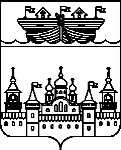 СЕЛЬСКИЙ СОВЕТ КАПУСТИХИНСКОГО СЕЛЬСОВЕТАВОСКРЕСЕНСКОГО МУНИЦИПАЛЬНОГО РАЙОНАНИЖЕГОРОДСКОЙ ОБЛАСТИРЕШЕНИЕ9 февраля 2021	№ 4О внесении изменения в Положение о порядке назначения и проведения собрания граждан в Капустихинском сельсовете Воскресенского муниципального района Нижегородской области утвержденное решением сельского Совета Капустихинского сельсовета Воскресенского муниципального района Нижегородской области от 15 февраля 2019 года № 6.В соответствии со статьей 29 Федерального закона  от 06.10.2003 № 131-ФЗ «Об общих принципах организации местного самоуправления в Российской Федерации», руководствуясь Уставом Капустихинского сельсовета Воскресенского муниципального района Нижегородской области, в целях приведения нормативных правовых актов в соответствие с действующим законодательством, сельский Совет решил:1.Внести в Положение о порядке назначения и проведения собрания граждан в Капустихинском сельсовете Воскресенского муниципального района Нижегородской области утвержденное решением сельского Совета Капустихинского сельсовета Воскресенского муниципального района Нижегородской области от 15 февраля 2019 № 6, следующие изменения:1.1.Дополнить Положение о порядке назначения и проведения собрания граждан в Капустихинском сельсовете Воскресенского муниципального района Нижегородской области утвержденное решением сельского Совета Капустихинского сельсовета Воскресенского муниципального района Нижегородской области от 15 февраля 2019 года № 6 приложением 2 согласно приложению 1 к настоящему решению.2.Обнародовать настоящее решение на информационном стенде администрации и разместить на официальном сайте администрации Воскресенского муниципального района Нижегородской области.3.Контроль за исполнением настоящего решения возложить на главу администрации Капустихинского сельсовета Воскресенского муниципального района Нижегородской области Афоньшину Любовь Ивановну.4.Настоящее решение вступает в силу со дня обнародования.Глава местного самоуправления                                                    У.Б. БарановаПриложение 1 к решению сельского Совета Капустихинского сельсовета Воскресенского муниципального района Нижегородской области от 9 февраля 2021 года №4«Приложение 2к положению о порядке назначения и проведения собрания граждан в Капустихинском сельсовете Воскресенского муниципального района Нижегородской области, утвержденному решением сельского Совета Капустихинского сельсовета Воскресенского муниципального района Нижегородской области от 15.02.2019 № 6Протокол собрания гражданДата проведения собрания:  	Место проведения собрания:_________________________ 	 _____________________Открытие собрания:________Закрытие собрания:________Общее число граждан принимающих участие в собрании граждан________Состав президиума:1.2.Приглашенные:1.2.Повестка дня:1.2.…По первому вопросу слушали:Выступили:Решили:Результаты голосования:ЗА- ПРОТИВ-ВОЗДЕРЖАЛИСЬ-По второму вопросу слушали:Выступили:Решили:Результаты голосования:ЗА- ПРОТИВ-ВОЗДЕРЖАЛИСЬ-Председатель собрания                                                              _____________Секретарь собрания                                                                   _____________»